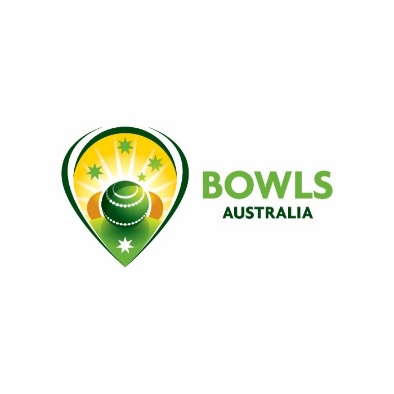 ELECTED DIRECTOR NOMINATION FORM FOR ANNUAL GENERAL MEETING NOVEMBER 8, 2023This form is to be filled by applicants who wish to be considered for election as an Elected Director at Bowls Australia’s 2023 AGM. Please complete and scan (with all relevant signatures) / submit this Form, with the additional information requested in Section 4, to the attention of the BA CEO via  mkennedy@bowls.com.au by October 11, 2023. Late applications will not be accepted. Section 1 | Contact information of nomineeName: _________________________________ Email address: ______________________Address: __________________________________________________________________Suburb:  ______________________________________ Postcode: ___________________Phone: _______________________________________Section 2 | Nomination information To be filled in by the nominator:I, ________________________ as President or CEO of ____________________________ (BA Member State/Territory Association) hereby nominate __________________________ (nominee name) for the position of an Elected Director of Bowls AustraliaORI_______________________ (nominator name), as an individual member of the Bowls Australia affiliated State/Territory of ______________________, by virtue of being a member of __________________________ Bowls Club, hereby nominate _________________________ (nominee name) for the position of an Elected Director of Bowls AustraliaSigned:______________________    _________________________     	_______________________Nominator			Name					Date______________________    _________________________     	_______________________Nominee			Name					DateSection 3 | Member State/Territory Association confirmation This section is a compulsory field to be considered for the position of Elected Director. I, _________________________ as President or CEO of ____________________________ (Member State/Territory Association) confirm that Elected Director nominee ________________________ (name) is a financial full member of _____________________ Bowls Club and has no disputes or financial payments pending. ______________________    _________________________     	_______________________Authorised STA Signature	Name					DateSection 4 | Additional information of nomineeApplications should please include/attach a 1-page CV/resume, and up to a further 2-page covering letter/submission from the nominee addressing the ‘Criteria’ 1-3 of the BA call for nominations / advertisement.For any queries about this process, please contact the Bowls Australia CEO, Matthew Kennedy, direct on mkennedy@bowls.com.au or 0412 416 506.---